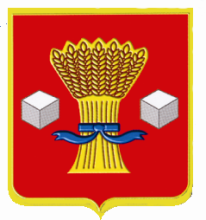 АдминистрацияСветлоярского муниципального района Волгоградской области                 ПОСТАНОВЛЕНИЕ30.10.2017№                                          2305О внесении изменений в постановлениеадминистрации Светлоярскогомуниципального района от 13.06.2017№ 1237 «Об утверждении муниципальнойпрограммы «Поддержка развития Российского казачества на территорииСветлоярского муниципального районаВолгоградской области на 2017-2019 годы» 	В соответствии с Федеральным законом от 06.10.2003  №131-ФЗ «Об общих принципах организации местного самоуправления в Российской Федерации»,  руководствуясь постановлением администрации  Светлоярского  муниципального  района Волгоградской  области  от  13.08.2013 № 1665 «Об утверждении порядка разработки, формирования и реализации муниципальных программ», Уставом  Светлоярского  муниципального  района  Волгоградской  области, в целях эффективной реализации муниципальной программы  «Поддержка развития Российского казачества на территории Светлоярского муниципального района Волгоградской области на 2017-2019 годы»,п о с т а н о в л я ю:Внести в постановление администрации Светлоярского муниципального района от  13.08.2013 № 1665 «Об утверждении порядка разработки, формирования и реализации муниципальных программ», Уставом  Светлоярского  муниципального  района  Волгоградской  области, в целях эффективной реализации муниципальной программы  «Поддержка развития Российского казачества на территории Светлоярского муниципального района Волгоградской области на 2017-2019 годы» следующие изменения:1.1. Графу 1 «Мероприятия по сохранению и дальнейшему развитию самобытной культуры казачества» раздела 3. «Система программных мероприятий»  изложить в новой редакции: 1.2. Графу 2 «Мероприятия по поддержке деятельности казачьих обществ по  патриотическому воспитанию молодежи и подготовке её к службе в армии, сохранению и дальнейшему развитию традиционной казачьей культуры»  изложить в новой редакции: 1.3. Раздел 6. «6.	Технико-экономическое обоснование Программы» изложить в новой редакции:Широкий спектр целей и задач, необходимых для реализации Программы, определяет целесообразность выделения средств районного  бюджета. Так, на организацию и проведение тематических мероприятий планируется выделение  в 2017 году 30, 0 тыс. руб., поддержку казачьих дружин (обществ), участвующих в охране общественного порядка на территории Светлоярского муниципального района - 292,1 тыс. руб.Обоснование цены на приобретаемое имущество осуществлено методом сопоставимых рыночных цен на основании информации о рыночных ценах идентичных товаров, работ, услуг, планируемых к приобретению. 2. Отделу по муниципальной службе, общим и кадровым вопросам (Иванова Н.В.) разместить настоящее постановление на официальном сайте администрации Светлоярского муниципального района в сети Интернет.3.    Настоящее постановление вступает в силу со дня его подписания.4.   Контроль  над   исполнением   настоящего   постановления   возложить на заместителя главы муниципального района В.П. Бобиченко.Глава  муниципального района                                                          Т.В. РаспутинаИсп. Е.И. Бутенко1.1Участие, организация и проведение региональных, районных тематических мероприятий (семинары,  совещания, «круглые столы», фестивали, слеты, форумы, памятные даты, тематические праздники) в целях развития казачестваОтдел по делам молодежи, культуре, спорту и туризму администрации Светлоярского муниципального района / МБУК «Светлоярский историко-краеведческий музей201720182019 30,0-----1.2Поддержка деятельности творческих казачьих коллективов Светлоярского муниципального районаОтдел по делам молодежи, культуре, спорту и туризму администрации Светлоярского муниципального района201720182019------1.3Содействие в организации и проведении ежегодных уставных мероприятий казачьих обществ районаОтдел по делам молодежи, культуре, спорту и туризму администрации Светлоярского муниципального района201720182019------Итого по разделуИтого по разделуИтого по разделу30,0-2.1Содействие организации работы с казачьей молодежью, её военно-патриотическому,  духовно-нравственному и физическому воспитанию, сохранению и развитию казачьей культурыОтдел по делам молодежи, культуре, спорту и туризму администрации Светлоярского муниципального района201720182019------2.2Проведение полевого выхода членов казачьих обществ районаОтдел образования, опеки и попечительства администрации Светлоярского муниципального района201720182019------Итого по разделуИтого по разделуИтого по разделу--№ п/пНаименование мероприятия2017 год2017 год2018 год2018 год2019 год2019 год2019 год№ п/пНаименование мероприятияРасчетСтоимость, тыс. руб.РасчетСтоимость, тыс. руб.Стоимость, тыс. руб.РасчетСтоимость, тыс. руб.1Участие, организация и проведение региональных, районных тематических мероприятий (семинары,  совещания, «круглые столы», фестивали, слеты, форумы, памятные даты, тематические праздники) в целях развития казачестваШашка кадетская х 5000 руб. х 6 штук = 30000 руб.30,00002Поддержка казачьих дружин (обществ), участвующих в охране общественного порядка на территории Светлоярского муниципального района Волгоградской областиПредоставление субсидии 292,1000